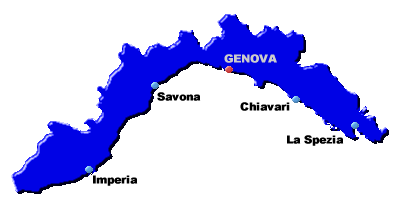 F.I.G.C. – L.N.D.Comitato Regionale LiguriaCLASSIFICHE FINALICAMPIONATI REGIONALI E PROVINCIALISTAGIONE SPORTIVA2023/2024CAMPIONATI REGIONALICAMPIONATO ECCELLENZA – CLASSIFICA FINALESTAGIONE SPORTIVA 2023/2024 (*) Classifica Avulsa:*==============================================================================*I     Societa'                        I PN ! GI ! VI ! PE ! NL ! G.F! G.S!  DIF!*------------------------------------------------------------------------------*! 11        VOLTRESE VULTUR SSDARL    I  8 !  4 !  2 !    !  2 !  6 !  2 !  4  I! 12  A.S.D.SERRA RICCO 1971          I  8 !  4 !  2 !    !  2 !  4 !  1 !  3  I! 13  SSDARLGOLFOPARADISOPRORECCOC.A. I    !  4 !    !  4 !    !  1 !  8 !  7- I*==============================================================================*promoSSA al Campionato NAZIONALE DI SERIE “D” 2024/2025S.S.D. IMPERIA CALCIO SRLPLAY – OFF PER DETERMINARE LA SQUADRA SECONDA CLASSIFICATA 1° TurnoGara 01: Rivasamba H.C.A. ammessa al secondo turnoGara 02: Cairese – Pietra Ligure 1956			2 – 02° Turno Rivasamba H.C.A. – Cairese					2 – 3 d.t.s.La Società A.S.D. CAIRESE è seconda classificata nel Campionato Regionale di Eccellenza maschile s.s. 2023/2024.RETROCEDE al Campionato di PROMOZIONE 2024/2025A.S.D. FORZA E CORAGGIOPLAY – OUT RETROCESSIONE AL CAMPIONATO DI PROMOZIONE 2024/2025Retrocedono direttamente al Campionato di Promozione le SocietàA.C.D. SAMMARGHERITESE 1903A.S.D. BUSALLA CALCIOCAMPIONATO PROMOZIONE – CLASSIFICHE FINALISTAGIONE SPORTIVA 2023/2024(*) Classifica Avulsa:*==============================================================================*I     Societa'                        I PN ! GI ! VI ! PE ! NL ! G.F! G.S!  DIF!*------------------------------------------------------------------------------*! 11  A.S.D.NEW BRAGNO CALCIO         I 10 !  4 !  3 !    !  1 !  8 !  3 !  5  I! 12  A.S.D.PRA F.C.                  I  6 !  4 !  2 !  2 !    !  5 !  7 !  2- I! 13  F.B.C.FINALE                    I  1 !  4 !    !  3 !  1 !  4 !  7 !  3- I*==============================================================================*GIRONE “A”promoSSA al Campionato DI ECCELLENZA 2024/2025A.S.D. SAN FRANCESCO LOANO PLAY – OFF PER LA PROMOZIONE AL CAMPIONATO DI ECCELLENZA 2024/2025Sulla base del Regolamento il play off del girone non viene disputato, valgono le posizioni di classifica determinatesi al termine del campionato e, pertanto, viene determinato quanto segue in relazione al 3° Turno di Play Off:“Vincente gara 03” – CELLE VARAZZE F.B.C.“Perdente gara 03” – PRAESE 1945RETROCEDE al Campionato di PRIMA CATEGORIA 2024/2025U.S.D. QUILIANO&VALLEGGIAPLAY – OUT RETROCESSIONE AL CAMPIONATO DI 1° CATEGORIA 2024/2025Sulla base del Regolamento il play out del girone non viene disputato e retrocedono direttamente al Campionato di Prima Categoria le SocietàA.S.D. CAMPESE F.B.C.U.S. CAMPOROSSOGIRONE “B”promoSSA al Campionato DI ECCELLENZA 2024/2025A.S.D. FOOTBALL CLUB BOGLIASCOPLAY – OFF PER LA PROMOZIONE AL CAMPIONATO DI ECCELLENZA 2024/20251° TurnoMolassana Boero A.S.D.	-	PSM Rapallo			3 – 1  Caperanese 2015		-	Vallescrivia 2018		1 – 0 2° Turno Molassana Boero A.S.D.	-	Caperanese 2015		3 – 1RETROCEDE al Campionato di PRIMA CATEGORIA 2024/2025SSDRL RAPALLO R.1914 RIVAROLESEPLAY – OUT RETROCESSIONE AL CAMPIONATO DI 1° CATEGORIA 2024/2025Sulla base del Regolamento il play out del girone non viene disputato e retrocedono direttamente al Campionato di Prima Categoria le SocietàA.S.D. LITTLE CLUB JAMESA.S.D. CADIMARE CALCIOCAMPIONATO DI PROMOZIONE – FINALE TITOLO REGIONALESTAGIONE SPORTIVA 2023/2024SAN FRANCESCO LOANO – FOOTBALL CLUB BOGLIASCO		7 – 6 d.c.r. (1 – 1)La Società SAN FRANCESCO LOANO è Campione Regionale del campionato di “Promozione” per la Stagione Sportiva 2023/2024.CAMPIONATO DI PROMOZIONE – PLAY OFF FASE REGIONALEPLAY OFF FASE REGIONALE – TERZO TURNOGara 04: Celle Varazze F.B.C. – Molassana Boero A.S.D.		1 – 0Gara 05: Praese 1945 – Caperanese 2015				2 – 0CLASSIFICA:vincente gara 04 – I° avente diritto		CELLE VARAZZE F.B.C.perdente gara 04 – II° avente diritto		MOLASSANA BOERO A.S.D.vincente gara 05 – III° avente diritto		PRAESE 1945perdente gara 05 – IV° avente diritto	CAPERANESE 2015CAMPIONATO PRIMA CATEGORIA – CLASSIFICHE FINALISTAGIONE SPORTIVA 2023/2024GIRONE A(*) Scontri Diretti: Vadino Football Club – Golfo Dianese 1923: 2 – 0 (and.) e 0 – 0 (rit.)GIRONE BGIRONE C(*) Scontri Diretti: Goliardica Genovese 1967 – Superba Calcio 2017: 1 – 1 (and.) e 0 – 3 (rit.)GIRONE D(*) Scontri Diretti: Panchina – Polis. Pieve Ligure: 3 – 0 (and.) e 2 – 1 (rit.)GIRONE E(*) Scontri Diretti: Brugnato 1955 – Marolacquasanta: 2 – 0 (and.) e 0 – 4 (rit.)(**) Scontri Diretti: Bolanese – Segesta Sestri Levante: 4 – 1 (and.) e 2 – 4 (rit.)(***) Scontri Diretti: Arcola Garibaldina – Santerenzina: 1 – 3 (and.) e 3 – 2 (rit.)GIRONE “A”promoSSA al Campionato di Promozione 2024/2025A.S.D. MILLESIMO CALCIOPLAY – OFF PER LA PROMOZIONE AL CAMPIONATO DI PROMOZIONE 2024/2025Sulla base del Regolamento il play off del girone non viene disputato e valgono le posizioni di classifica determinatesi al termine del campionato e viene dichiarata “Vincente play off” del Girone “A” la Società:SSDRL ARGENTINA ARMARETROCEDE al Campionato di SECONDA CATEGORIA 2024/2025A.S.D. POLISPORTIVA SANREMO 2000PLAY – OUT RETROCESSIONE AL CAMPIONATO DI 2° CATEGORIA 2024/20251° Turno Sulla base del Regolamento sono dichiarate vincenti le Società Oneglia Calcio ed Altarese.Secondo Turno Gara di andata: Plodio 1997 – Virtus Sanremo Calcio2011		2 – 0 Gara di ritorno: Virtus Sanremo Calcio2011– Plodio 1997		4 – 0La Società A.S.D. PLODIO 1997 retrocede nel campionato di Seconda Categoria stagione sportiva 2024/2025.GIRONE “B”promoSSA al Campionato di Promozione 2024/2025A.S.D. ALBISSOLE 1909PLAY – OFF PER LA PROMOZIONE AL CAMPIONATO DI PROMOZIONE 2024/20251° TurnoGara 01: Multedo Levante 1930 ammessa al secondo turnoGara 02: Città di Savona – Vadese Calcio 2018			1 – 1 d.t.s.2° TurnoMultedo Levante 1930 – Città di Savona				0 – 1 “Vincente play off” Girone “B”:A.S.D. CITTA’ DI SAVONARETROCEDE al Campionato di SECONDA CATEGORIA 2024/2025U.S. PRIAMAR 1942 LIGURIA ASDPLAY – OUT RETROCESSIONE AL CAMPIONATO DI 2° CATEGORIA 2024/20251° TurnoGara 01: Old Boys Rensen è dichiarata vincenteGara 02: Letimbro 1945 – Rossiglionese				2 – 2 d.t.s.Secondo Turno Gara di andata: Lido Square F.B.C. – Rossiglionese		2 – 0Gara di ritorno: Rossiglionese – Lido Square F.B.C. 		2 – 0La Società A.S.D. LIDO SQUARE F.B.C. retrocede nel campionato di Seconda Categoria stagione sportiva 2024/2025.GIRONE “C”promoSSA al Campionato di Promozione 2024/2025U.S.D. CELLA 1956PLAY – OFF PER LA PROMOZIONE AL CAMPIONATO DI PROMOZIONE 2024/20251° TurnoGara 01: Superba Calcio 2017 ammessa al secondo turnoGara 02: Goliardica Genovese 1967 ammessa al secondo turno2° TurnoSuperba Calcio 2017 – Goliardica Genovese 1967			3 – 0 “Vincente play off” Girone “C”:A.S.D. SUPERBA CALCIO 2017RETROCEDE al Campionato di SECONDA CATEGORIA 2024/2025A.S.D. CORNIGLIANO CALCIOPLAY – OUT RETROCESSIONE AL CAMPIONATO DI 2° CATEGORIA 2024/2025Sulla base del Regolamento il play out del girone non verrà disputato e retrocede direttamente al Campionato di Seconda Categoria la SocietàA.S.D. SAN BERNARDINO SOLFERINOGIRONE “D”promoSSA al Campionato di Promozione 2024/2025U.S.D. CALVARESE 1923 PLAY – OFF PER LA PROMOZIONE AL CAMPIONATO DI PROMOZIONE 2024/20251° Turno Gara 01 F.C. Lavagna 2.0 – Panchina 					0 – 1Gara 02Atletico Quarto – Priaruggia G.Mora					3 – 02° TurnoAtletico Quarto – Panchina						3 – 4 d.t.s. “Vincente play off” Girone “D”:S.S. PANCHINARETROCEDE al Campionato di SECONDA CATEGORIA 2024/2025A.S.D. MARASSI 1965PLAY – OUT RETROCESSIONE AL CAMPIONATO DI 2° CATEGORIA 2024/2025Sulla base del Regolamento il play out del girone non verrà disputato e retrocede direttamente al Campionato di Seconda Categoria la SocietàS.C.D. SPORTING CLUB AURORA 1975GIRONE “E”promoSSA al Campionato di Promozione 2024/2025A.S.D. FOLLO FOOTBALL CLUBPLAY – OFF PER LA PROMOZIONE AL CAMPIONATO DI PROMOZIONE 2024/20251° Turno Gara 01: Marolacquasanta – Segesta Sestri Levante		0 – 0 d.t.s.Gara 02: Brugnato 1955 – Bolanese					4 – 12° TurnoMarolacquasanta – Brugnato 1955					0 – 1 “Vincente play off” Girone “E”:A.S.D. BRUGNATO 1955RETROCEDE al Campionato di SECONDA CATEGORIA 2024/2025A.S.D. VEZZANO 2005PLAY – OUT RETROCESSIONE AL CAMPIONATO DI 2° CATEGORIA 2024/2025Sulla base del Regolamento il play out del girone non verrà disputato e retrocede direttamente al Campionato di Seconda Categoria la SocietàCEPARANA CALCIOCAMPIONATO DI PRIMA CATEGORIA – TITOLO REGIONALESTAGIONE SPORTIVA 2023/2024GRUPPO “S1”1° Giornata Millesimo Calcio – Albissole 1909			3 – 3Riposa: Cella 19562° giornata Cella 1956 – Millesimo Calcio			3 – 2 Riposa: Albissole 19093° giornata Albissole 1909 – Cella 1956				4 – 3CLASSIFICA	Qualificata alla gara di Finale: ALBISSOLE 1909GRUPPO “S2”Andata Calvarese 1923 – Follo Football Club		5 – 1Ritorno Follo Football Club – Calvarese 1923		3 – 2 	Qualificata alla gara di Finale: CALVARESE 1923GARA DI FINALEALBISSOLE 1909 – CALVARESE 1923Gara unica in campo neutro, domenica 19 maggio 2024, ore 16.30, Campo Sportivo “Ferrando G.B. (Baciccia)” di Genova (Prà).CAMPIONATO PRIMA CATEGORIA PLAY OFF PER LA PROMOZIONE AL CAMPIONATO DI PROMOZIONE 2024/2025STAGIONE SPORTIVA 2023/2024FASE REGIONALE1° Giornata Brugnato 1955 – Argentina Arma		2 – 1Panchina – Superba Calcio 2017		2 – 2Riposa: Città di Savona2° Giornata Argentina Arma – Panchina			3 – 1Superba Calcio 2017 – Città di Savona	2 – 1Riposa: Brugnato 19553° Giornata Panchina – Brugnato 1955			2 – 0Città di Savona – Argentina Arma		0 – 1Riposa: Superba Calcio 20174° Giornata Argentina Arma – Superba Calcio 2017	0 – 0Brugnato 1955 – Città di Savona		4 – 3Riposa: Panchina5° Giornata Città di Savona – Panchina			1 – 2Superba Calcio 2017 – Brugnato 1955	2 – 0Riposa: Argentina ArmaCLASSIFICA(*) Scontro Diretto: Argentina Arma – Panchina: 3 – 1CAMPIONATO JUNIORES/UNDER 19 REGIONALE – CLASSIFICHE FINALISTAGIONE SPORTIVA 2023/2024GIRONE EAGIRONE EBTITOLO REGIONALEGirone “A”Prima Classificata:		FINALESeconda Classificata:		LEGINO 1910Girone “B”Prima Classificata:		FOOTBALL CLUB BOGLIASCOSeconda Classificata:		Vincente Spareggio RIVASAMBA H.C.A./ATHLETIC CLUB ALBAROGara di Spareggio:Athletic Club Albaro – Rivasamba H.C.A.              0 – 3 Accede al turno di Semifinale la Società S.C. Rivasamba H.C.A.SEMIFINALI	Gare di andataRivasamba H.C.A.			-	Finale					1 – 2 	Legino 1910				-	Football Club Bogliasco		1 – 0 	  Gare di ritornoFinale					-	Rivasamba H.C.A.			4 – 3 d.c.r. (1 – 2) 	Football Club Bogliasco		-	Legino 1910				1 – 1 	  Qualificate per la Finale:FINALELEGINO 1910FINALEF.B.C. Finale – U.S.D. Legino 1910		0 – 1La Società U.S.D. LEGINO 1910 è Campione Regionale della Categoria “Juniores – Under 19” per la Stagione Sportiva 2023/2024.RETROCESSIONI AL “2° LIVELLO”Sulla base del Regolamento della manifestazione, retrocedono al “2° livello” del Campionato Regionale Under 19 Stagione sportiva 2024/2025: Girone “A”: Ceriale Progetto Calcio – ultima classificata;Girone “B”: Santerenzina – ultima classificata.Play outGirone “A”Primo Turno Sono dichiarate vincenti sulla base del Regolamento della manifestazione le Società Celle Varazze F.B.C. e Cairese.Secondo Turno Gara di andata: Sampierdarenese – Ventimigliacalcio		2 – 2Gara di ritorno: Ventimigliacalcio – Sampierdarenese		4 – 2La Società A.S.D. Sampierdarenese retrocede ai Gironi di “2° Livello” del Campionato Regionale “Juniores – Under 19” stagione sportiva 2024/2025.Girone “B”Primo Turno Sono dichiarate vincenti sulla base del Regolamento della manifestazione le Società Levanto Calcio e Molassana Boero A.S.D..Secondo Turno Gara di andata: Casarza Ligure – Caperanese 2015		2 – 3Gara di ritorno: Caperanese 2015 – Casarza Ligure		1 – 0La Società A.C.D. Casarza Ligure retrocede ai Gironi di “2° Livello” del Campionato Regionale “Juniores – Under 19” stagione sportiva 2024/2025.CAMPIONATO “JUNIORES – UNDER 19” – PLAY OFF GIRONI DI “2° LIVELLO”STAGIONE SPORTIVA 2023/2024Gironi di “2° livello” – Promozioni ai gironi di “Eccellenza”Play off1° giornataMagra Azzurri – Quiliano&Valleggia			3 – 2Golfo Dianese 1923 – Little Club James		4 – 02° giornata Quiliano&Valleggia – Golfo Dianese 1923		0 – 3Little Club James – Magra Azzurri			2 – 33° giornata – campo neutro Golfo Dianese 1923 – Magra Azzurri		3 – 1Quiliano&Valleggia – Little Club James		2 – 2CLASSIFICALa graduatoria determinatasi sarà valida sia per il completamento dell’organico dei gironi di “Eccellenza” della stagione sportiva 2024/2025 che per gli eventuali reintegri successivi alla chiusura delle iscrizioni:CAMPIONATO REGIONALE UNDER 17 – CLASSIFICHE FINALISTAGIONE SPORTIVA 2023/2024GIRONE AGIRONE BGIRONE “A”Qualificate alla Fase per il Titolo Regionale:Vado – 1° ClassificataPraese 1945 – 2° ClassificataGIRONE “B”Qualificate alla Fase per il Titolo Regionale:Ligorna 1922 – 1° ClassificataAthletic Club Albaro – 2° ClassificataFASE PER L’ASSEGNAZIONE DEL TITOLO REGIONALESemifinaliAndataGara “S1”: Athletic Club Albaro – Vado		0 – 0Gara “S2”: Praese 1945 – Ligorna 1922		2 – 4RitornoGara “S1”: Vado – Athletic Club Albaro		5 – 1Gara “S2”: Ligorna 1922 – Praese 1945		3 – 2Gara “S1”:Qualificata alla Finale per l’assegnazione del Titolo Regionale: F.C. VADOGara “S2”:Qualificata alla Finale per l’assegnazione del Titolo Regionale: S.C.D. LIGORNA 1922FinaleVADO – LIGORNA 1922		0 – 1La Società S.C.D. LIGORNA 1922 è Campione Regionale “Under 17” maschile per la Stagione Sportiva 2023/2024 ed acquisisce il diritto alla partecipazione della Fase Nazionale della manifestazione organizzata dal Settore Giovanile e Scolastico.TORNEO REGIONALE UNDER 16STAGIONE SPORTIVA 2023/2024CLASSIFICHE FINALIGIRONE A(*) Scontri Diretti: Sanremese Calcio Srl – Vado: 1 – 1 (andata) e 2 – 0 (ritorno)GIRONE BGIRONE “A”Qualificate alla Fase per il Titolo Regionale:Sanremese Calcio Srl – 1° ClassificataVado – 2° ClassificataGIRONE “B”Qualificate alla Fase per il Titolo Regionale:Canaletto Sepor – 1° ClassificataARCI Pianazze – 2° ClassificataFASE PER L’ASSEGNAZIONE DEL TITOLO REGIONALESemifinaliAndataGara “S1”: ARCI Pianazze – Sanremese Calcio Srl:            2 – 3  Gara “S2”: Vado – Canaletto Sepor:                                     2 – 0  RitornoGara “S1”: Sanremese Calcio Srl – ARCI Pianazze             2 – 2 Gara “S2”: Canaletto Sepor – Vado                                      1 – 4 Finale SANREMESE CALCIO SRL – VADO	1 – 2 La Società F.C. VADO si aggiudica il titolo Regionale del “Torneo Allievi Under 16” per la Stagione Sportiva 2023/2024.FASE DI PLAY OFFAndata Play Off 04: Tarros Sarzanese Srl – Ospedaletti Calcio:               0 – 1   Ritorno Play Off 04: Ospedaletti Calcio – Tarros Sarzanese Srl:               4 – 2 GRADUATORIA PLAY OFF CAMPIONATO REGIONALE UNDER 15STAGIONE SPORTIVA 2023/2024CLASSIFICHE FINALIGIRONE AGIRONE B*================================================================================**                                     I    C L A S S I F I C A    A V U L S A    I*================================================================================*I     Societa'                        I PN ! GI ! VI ! PE ! NL ! G.F! G.S!  DIF! !*--------------------------------------------------------------------------------*!     U.S.D.CAMPOMORONE SANT OLCESE   I  7 !  4 !  2 !  1 !  1 !  5 !  5 !     ! I!     A.S.D.FOOTBALL CLUB BOGLIASCO   I  6 !  4 !  2 !  2 !    !  8 !  6 !  2  ! I!     A.S.D.SUPERBA CALCIO 2017       I  4 !  4 !  1 !  2 !  1 !  7 !  9 !  2- ! I*================================================================================*GIRONE “A”Qualificate alla Fase per il Titolo Regionale:Vado – 1° ClassificataAlbenga Unione Sportiva – 2° ClassificataGIRONE “B”Qualificate alla Fase per il Titolo Regionale:Athletic Club Albaro – 1° ClassificataVincente Spareggio – 2° ClassificataGara di spareggio:Campomorone Sant’Olcese – Football Club Bogliasco		3 – 1La Società U.S.D. Campomorone Sant’Olcese è qualificata alla Fase Finale per l’assegnazione del titolo Regionale come 2° Classificata del Girone “B”.FASE PER L’ASSEGNAZIONE DEL TITOLO REGIONALESemifinaliSemifinale 01: Vado – Vincete Spareggio Girone “B”Semifinale 02: Athletic Club Albaro – Albenga Unione SportivaAndataGara “S1”: Campomorone Sant’Olcese – Vado			3 – 1Gara “S2”: Albenga Unione Sportiva – Athletic Club Albaro	0 – 0RitornoGara “S1”: Vado – Campomorone Sant’Olcese			3 – 2Gara “S2”: Athletic Club Albaro – Albenga Unione Sportiva	2 – 1 d.t.s.Gara “S1”:Qualificata alla Finale per l’assegnazione del Titolo Regionale: U.S.D. CAMPOMORONE SANT’OLCESEGara “S2”:Qualificata alla Finale per l’assegnazione del Titolo Regionale: SSDARL ATHLETIC CLUB ALBAROFINALECAMPOMORONE SANT OLCESE – ATHLETIC CLUB ALBARO   4 – 0 La Società A.S.D. CAMPOMORONE SANT’OLCESE è Campione Regionale “Under 15” maschile per la Stagione Sportiva 2023/2024 ed acquisisce il diritto alla partecipazione della Fase Nazionale della manifestazione organizzata dal Settore Giovanile e Scolastico.FASE DI PLAY OFFAndata Play Off 01: Football Club Bogliasco – Ceriale Progetto Calcio 	0 – 0 Play Off 02: Celle Varazze F.B.C. – Superba Calcio 2017 		1 – 3Ritorno Play Off 01: Ceriale Progetto Calcio – Football Club Bogliasco	1 – 3 d.t.s.Play Off 02: Superba Calcio 2017 – Celle Varazze F.B.C.		4 – 0GRADUATORIA PLAY OFF Vincente Gara 01 – FOOTBALL CLUB BOGLIASCOPerdente Gara 01 – CERIALE PROGETTO CALCIOVincente Gara 02 – SUPERBA CALCIO 2017Perdente Gara 02 – CELLE VARAZZE F.B.C.Vincente Gara 03 – DON BOSCO SPEZIA CALCIOPerdente Gara 03 – Play Off 03 non disputatoVincente Gara 04 – IMPERIA CALCIO SRLPerdente Gara 04 – Play Off 04 non disputatoTORNEO REGIONALE UNDER 14STAGIONE SPORTIVA 2023/2024CLASSIFICHE FINALIGIRONE A (*) Scontri Diretti: Serra Riccò 1971 – Football Genova Calcio: 1 – 0 (andata) e 0 – 1 (ritorno); Football Genova Calcio classificata al 3° posto per miglior differenza reti generale. (**) Scontri Diretti: Ventimigliacalcio – Virtus Sanremo Calcio2011: 1 – 1 (andata) e 3 – 4 (ritorno).GIRONE BGIRONE “A”Qualificate alla Fase per il Titolo Regionale:Vado – 1° ClassificataSanremese Calcio Srl – 2° ClassificataGIRONE “B”Qualificate alla Fase per il Titolo Regionale:Polis. Pieve Ligure – 1° ClassificataLigorna 1922 – 2° ClassificataFASE PER L’ASSEGNAZIONE DEL TITOLO REGIONALESemifinaliAndataGara “S1”: Ligorna 1922 – Vado:				2 – 2 Gara “S2”: Sanremese Calcio Srl – Polis. Pieve Ligure:	2 – 3 RitornoGara “S1”: Vado – Ligorna 1922:				1 – 2 Gara “S2”: Polis. Pieve Ligure – Sanremese Calcio Srl:	4 – 0 Finale LIGORNA 1922 – POLIS. PIEVE LIGURE		7 – 6 d.c.r.La Società S.C.D. LIGORNA 1922 si aggiudica il titolo Regionale del “Torneo Giovanissimi Under 14” per la Stagione Sportiva 2023/2024FASE DI PLAY OFFAndata Play Off 02: Tarros Sarzanese Srl – Serra Riccò 1971:	1 – 2 Ritorno Play Off 02: Serra Riccò 1971 – Tarros Sarzanese Srl:	4 – 1GRADUATORIA PLAY OFF – TORNEO REGIONALE UNDER 14CAMPIONATO ECCELLENZA FEMMINILE – CLASSIFICA FINALESTAGIONE SPORTIVA 2023/2024La Società A.S.D. FOOTBALL GENOVA CALCIO è Campione Regionale del campionato di “Eccellenza Femminile” per la Stagione Sportiva 2023/2024 ed acquisisce il diritto alla partecipazione del Campionato di Serie “C” Femminile della stagione sportiva 2024/2025 organizzato dal Dipartimento Calcio Femminile della L.N.D..CAMPIONATO UNDER 19 FEMMINILE – FASE REGIONALESTAGIONE SPORTIVA 2023/2024FINALE PER L’ASSEGNAZIONE DEL TITOLO REGIONALEAndata: Football Genova Calcio – Angelo Baiardo			2 – 2 Ritorno: Angelo Baiardo – Football Genova Calcio			0 – 1La Società A.S.D. FOOTBALL GENOVA CALCIO è Campione Regionale Under 19 femminile per la stagione sportiva 2023/2024 ed acquisisce il diritto di partecipazione alla seconda fase a carattere nazionale organizzata dal Dipartimento Calcio Femminile della L.N.D..CAMPIONATO GIOVANILE UNDER 17 FEMMINILESTAGIONE SPORTIVA 2023/2024PRIMA FASE REGIONALE – CLASSIFICA FINALEGIRONE ALa Società SPEZIA CALCIO S.R.L. acquisisce il diritto di partecipazione alla fase interregionale della manifestazione organizzata dal Settore Giovanile e Scolastico della F.I.G.C..SECONDA FASE – CAMPIONATO REGIONALE – CLASSIFICA FINALEGIRONE ALa Società A.S.D. CALCIO FEMMINILE SUPERBA è Campione Regionale del campionato “Under 17 Femminile” per la Stagione Sportiva 2023/2024.CAMPIONATO GIOVANILE DI CALCIO A 9 UNDER 15 FEMMINILESTAGIONE SPORTIVA 2023/2024PRIMA FASE REGIONALE – CLASSIFICA FINALEGIRONE A QUALIFICATE SPEZIA CALCIO S.R.L. – A.P.D. COLLI ORTONOVOGIRONE B QUALIFICATE PRAESE 1945 – POL. MATUZIANA SANREMOSEMIFINALIGare di andata:Gara S1: Pol. Matuziana Sanremo – Spezia Calcio srl		4 – 5  Gara S2: Colli Ortonovo – Praese 1945				3 – 1Gare di ritorno:Gara S1: Spezia Calcio srl – Pol. Matuziana Sanremo		6 – 3 Gara S2: Praese 1945 – Colli Ortonovo				5 – 2 (d.c.r.)Qualificate alla gara di finale:Spezia Calcio Srl e Praese 1945FINALESpezia Calcio Srl – Praese 1945					4 – 0La Società SPEZIA CALCIO S.R.L. acquisisce il diritto di partecipazione alla fase interregionale della manifestazione organizzata dal Settore Giovanile e Scolastico della F.I.G.C..SECONDA FASE – CAMPIONATO REGIONALE – CLASSIFICA FINALELa Società A.S.D. PRAESE 1945 è Campione Regionale della Categoria “Under 15 Femminile” per la Stagione Sportiva 2023/2024.CAMPIONATO REGIONALE SERIE “C” CALCIO A CINQUE MASCHILESTAGIONE SPORTIVA 2023/2024La Società A.S.D. CITTA’ GIARDINO MARASSI è Campione Regionale per la stagione sportiva 2023/2024 ed acquisisce il diritto di partecipazione al Campionato Nazionale di Serie “B” s.s. 2024/2025 organizzato dalla Divisione Calcio a Cinque della L.N.D..La Società A.S.D. GENOVA CALCIO A CINQUE, classificatasi all’ultimo posto, retrocede al Campionato Provinciale di Calcio a Cinque maschile Serie “D” s.s. 2024/2025PLAY – OFF PER DETERMINARE LA SQUADRA SECONDA CLASSIFICATA 1° Turno – Accoppiamenti Play OffTaggia (Seconda classificata) – Airole F.C. (Quinta classificata)				gara 01 Bordighera Sant’Ampelio (Terza classificata) – Angelo Baiardo (Quarta classificata)	gara 02Essendosi verificato al termine del campionato un distacco superiore a 05 punti tra le squadre abbinate di entrambi gli accoppiamenti, sono dichiarate vincenti ed accedono al Secondo Turno di play off le Società:Taggia;Bordighera Sant’Ampelio.2° TurnoTaggia – Bordighera Sant’Ampelio		9 – 1La Società A.S.D. TAGGIA si classifica al secondo posto del Campionato Regionale Serie “C” maschile Calcio a Cinque stagione sportiva 2023/2024 ed acquisisce il diritto a partecipare agli spareggi nazionali organizzati dalla Divisione Calcio a Cinque della Lega Nazionale Dilettanti.CAMPIONATO REGIONALE SERIE “C” CALCIO A CINQUE FEMMINILESTAGIONE SPORTIVA 2023/2024La Società A.S.D. CITTA’ GIARDINO MARASSI si aggiudica la competizione in epigrafe ed è dichiarata Campione Regionale.Sulla base dei disposti di cui al Comunicato Ufficiale n. 49 del 11.01.2024 la Società POL. VALLECROSIA ACADEMY ASD acquisisce il diritto a partecipare al Campionato Nazionale di Serie “B” organizzato dalla Divisione Calcio a 5 della Lega Nazionale Dilettanti.CAMPIONATO REGIONALE SERIE UNDER 17 CALCIO A CINQUE MASCHILESTAGIONE SPORTIVA 2023/2024GIRONE AGARA DI SPAREGGIOCDM Futsal – Pontedecimo Calcio		5 – 2La Società A.S.D. CDM FUTSAL è Campione Regionale della Categoria Under 17 Calcio a Cinque maschile ed acquisisce il diritto di partecipazione alla fase nazionale della manifestazione organizzata dal Settore Giovanile e Scolastico della F.I.G.C..CAMPIONATO REGIONALE SERIE UNDER 15 CALCIO A CINQUE MASCHILESTAGIONE SPORTIVA 2023/2024GIRONE ALa Società A.S.D. CDM FUTSAL è Campione Regionale Calcio a Cinque Under 15 maschile per la stagione sportiva 2023/2024 ed acquisisce il diritto di partecipazione alla fase nazionale della manifestazione organizzata dal Settore Giovanile e Scolastico della F.I.G.C..CAMPIONATI PROVINCIALI E DISTRETTUALEDELEGAZIONE PROVINCIALE DI IMPERIACAMPIONATO “SECONDA CATEGORIA”STAGIONE SPORTIVA 2023/2024GIRONE A(*) In classifica, ma preclusa dall’ammissione al campionato superiore e dalla partecipazione delle fasi di “Play Off o Play Out”.La Società A.S.D. PIETRA LIGURE 1956si aggiudica la competizione in epigrafe ed è dichiarata vincente del Campionato di Seconda Categoria - Girone “A”.La Società A.S.D. IMPERIESE CALCIO acquisisce il diritto di partecipazione al Campionato Regionale di Prima Categoria per la Stagione Sportiva 2024/2025.PLAY – OFF PER LA PROMOZIONE AL CAMPIONATO DI PRIMA CATEGORIA 2024/2025 Viene dichiarata “Vincente Play Off di Seconda Categoria - Girone “A” la Società: FCD BORGHETTO 1968.PLAY – OUT PER LA RETROCESSIONE AL CAMPIONATO DI TERZA CATEGORIA 2024/2025 Viene dichiarata retrocessa al Campionato di Terza Categoria della Stagione Sportiva 2024/2025, la Società: A.S.D. SAN BARTOLOMEO CERVO.CAMPIONATO “CALCIO A CINQUE – SERIE D”STAGIONE SPORTIVA 2023/2024GIRONE ALa Società F.C.D. SANTO STEFANO si aggiudica la competizione in epigrafe ed è dichiarata vincente del Campionato di Calcio a Cinque - “Serie D” ed acquisisce il diritto di partecipazione al Campionato di Calcio a Cinque - “Serie C” per la Stagione Sportiva 2024/2025.CAMPIONATO “JUNIORES U19 PROVINCIALE”STAGIONE SPORTIVA 2023/2024GIRONE ALa Società A.S.D. OSPEDALETTI CALCIO si aggiudica la competizione in epigrafe ed è dichiarata vincente del Campionato di Juniores U19 Provinciale ed acquisisce il diritto di partecipazione al Campionato di Juniores Regionale di “Eccellenza” per la Stagione Sportiva 2024/2025.La Società POL.D. GOLFO DIANESE 1923 disputerà la Fase Play Off, ai sensi del regolamento vigente.CAMPIONATO “ALLIEVI U17 PROVINCIALE”STAGIONE SPORTIVA 2023/2024CLASSIFICA FINALEGIRONE ALa Società A.S.D. VENTIMIGLIACALCIO si aggiudica la competizione in epigrafe ed è dichiarata vincente del Campionato di Allievi U17 Provinciale.CAMPIONATO “GIOVANISSIMI U15 PROVINCIALE”STAGIONE SPORTIVA 2023/2024CLASSIFICA FINALEGIRONE ALa Società A.S.D. VIRTUS SANREMO CALCIO2011 si aggiudica la competizione in epigrafe ed è dichiarata vincente del Campionato di Giovanissimi U15.CAMPIONATO “GIOVANISSIMI U14 PROVINCIALE”STAGIONE SPORTIVA 2023/2024CLASSIFICA FINALEGIRONE ALa Società A.S.D. IMPERIA CALCIO SRLsi aggiudica la competizione in epigrafe ed è dichiarata vincente del Campionato di Giovanissimi U14 Provinciale.DELEGAZIONE PROVINCIALE DI SAVONACAMPIONATO SECONDA CATEGORIA SAVONASTAGIONE SPORTIVA 2023/2024                		CLASSIFICA        	GIRONE “ B “                        r(Società)=Ritirata     e(Società)=Esclusa     *(Società)=Fuori Classifica    Squadra                         Pun !Gio  Vin Nul Per !  Gf   Gs  Dif. !Pen    DEGO CALCIO                     51  ! 20   16   3   1 !  57   16   41  !  0    MALLARE                         43  ! 20   13   4   3 !  45   26   19  !  0    PALLARE CALCIO                  41  ! 20   13   2   5 !  46   35   11  !  0    ROCCHETTESE                     40  ! 20   12   4   4 !  41   19   22  !  0    VIRTUS DON BOSCO                31  ! 20   10   1   9 !  36   39    3- !  0    VELOCE 1910                     24  ! 20    7   3  10 !  36   37    1- !  0    MURIALDO                        23  ! 20    7   2  11 !  29   34    5- !  0    NOLESE R.G. 1946 2001           19  ! 20    5   4  11 !  25   33    8- !  0    *CENGIO                         19  ! 20    6   1  13 !  25   49   24- !  0    SASSELLO                        16  ! 20    4   4  12 !  23   38   15- !  0    *PRIAMAR 1942 LIGURIA ASD        9  ! 20    3   0  17 !  21   58   37- !  0   (*) – In classifica con preclusione di partecipazione ai play off e/o play out.-promoSSA al Campionato di PRIMA CATEGORIA 2024/2025DEGO CALCIORETROCEDONO al Campionato di TERZA CATEGORIA 2024/2025SASSELLOMURIALDO 	PLAY OFF La graduatoria determinatasi sarà valida sia per il completamento dell’organico dei gironi di “Prima Categoria” della stagione sportiva 2024/2025 che per gli eventuali reintegri successivi alla chiusura delle iscrizioni:I° avente diritto	MALLARE				II° avente diritto	PALLARE CALCIOIII° avente diritto	ROCCHETTESE			IV° avente diritto	VIRTUS DON BOSCOCAMPIONATO PROVINCIALE ALLIEVI UNDER 17    STAGIONE SPORTIVA 2023/2024                CLASSIFICA   			Girone  A                         r(Società)=Ritirata     e(Società)=Esclusa     *(Società)=Fuori Classifica     Squadra                         Pun !Gio  Vin Nul Per !  Gf   Gs  Dif. !Pen     PIETRA LIGURE 1956              42  ! 14   14   0   0 ! 105   11   94  !  0     LEGINO 1910                     33  ! 14   11   0   3 !  64   21   43  !  0     VELOCE 1910                     25  ! 14    8   1   5 !  49   36   13  !  0     MILLESIMO CALCIO                23  ! 14    7   2   5 !  37   26   11  !  0     CERIALE PROGETTO CALCIO         23  ! 14    7   2   5 !  43   34    9  !  0     SAN FRANCESCO LOANO              9  ! 14    2   3   9 !  18   72   54- !  0     QUILIANO&VALLEGGIA               8  ! 14    2   2  10 !  15   47   32- !  0     BAIA ALASSIO AUXILIUM            0  ! 14    0   0  14 !  11   95   84- !  0    La Società PIETRA LIGURE 1956 è Campione Provinciale della Categoria “Allievi – Under 17” per la Stagione Sportiva 2023/2024.TORNEO PROVINCIALE ALLIEVI UNDER 16    STAGIONE SPORTIVA 2023/2024                		CLASSIFICA				GIRONE “ A “                        r(Società)=Ritirata     e(Società)=Esclusa     *(Società)=Fuori Classifica    Squadra                         Pun !Gio  Vin Nul Per !  Gf   Gs  Dif. !Pen    CERIALE PROGETTO CALCIO         52  ! 18   17   1   0 ! 106    8   98  !  0    IMPERIA CALCIO SRL              47  ! 18   15   2   1 !  82   16   66  !  0    LEGINO 1910                     35  ! 18   11   2   5 !  49   20   29  !  0    CAMPOROSSO                      28  ! 18    9   1   8 !  39   36    3  !  0    VELOCE 1910                     28  ! 18    9   1   8 !  39   49   10- !  0    TAGGIA                          25  ! 18    7   4   7 !  36   38    2- !  0    MILLESIMO CALCIO                19  ! 18    6   1  11 !  33   66   33- !  0    BORGHETTO 1968                  15  ! 18    4   3  11 !  29   49   20- !  0    ALBISSOLE 1909                   7  ! 18    2   1  15 !  18   76   58- !  0    PIETRA LIGURE 1956               5  ! 18    1   2  15 !  26   99   73- !  0   La Società: CERIALE PROGETTO CALCIO è Campione Provinciale della Categoria “ Allievi – Under 16 ” per la Stagione Sportiva 2023/2024.CAMPIONATO PROVINCIALE GIOVANISSIMI UNDER 15    STAGIONE SPORTIVA 2023/2024                		CLASSIFICA				GIRONE “ A “                         r(Società)=Ritirata     e(Società)=Esclusa     *(Società)=Fuori Classifica     Squadra                         Pun !Gio  Vin Nul Per !  Gf   Gs  Dif. !Pen     FINALE                          41  ! 16   13   2   1 !  57   12   45  !  0     LEGINO 1910                     40  ! 16   13   1   2 !  71   14   57  !  0     CITTA DI SAVONA                 34  ! 16   11   1   4 !  57   22   35  !  0     ALBISSOLE 1909                  31  ! 16   10   1   5 !  51   27   24  !  0     PIETRA LIGURE 1956              23  ! 16    7   2   7 !  27   23    4  !  0     CERIALE PROGETTO CALCIO         16  ! 16    5   1  10 !  32   45   13- !  0     MILLESIMO CALCIO                12  ! 16    4   0  12 !  22   72   50- !  0     BORGHETTO 1968                  11  ! 16    3   2  11 !  20   40   20- !  0     QUILIANO&VALLEGGIA               3  ! 16    1   0  15 !   5   87   82- !  0    La Società: FINALE è Campione Provinciale della Categoria “ Giovanissimi – Under 15 ” per la Stagione Sportiva 2023/2024.TORNEO PROVINCIALE GIOVANISSIMI UNDER 14    STAGIONE SPORTIVA 2023/2024                		CLASSIFICA				GIRONE “ A “                         r(Società)=Ritirata     e(Società)=Esclusa     *(Società)=Fuori Classifica     Squadra                         Pun !Gio  Vin Nul Per !  Gf   Gs  Dif. !Pen     CELLE VARAZZE F.B.C.            44  ! 16   14   2   0 !  69   10   59  !  0     CERIALE PROGETTO CALCIO         37  ! 16   12   1   3 !  45   17   28  !  0     CAIRESE                         36  ! 16   11   3   2 !  54   12   42  !  0     S.FILIPPONERIYEPP ALBENGA       24  ! 16    7   3   6 !  42   43    1- !  0     VELOCE 1910                     22  ! 16    7   1   8 !  31   20   11  !  0     ALBISSOLE 1909                  22  ! 16    6   4   6 !  31   28    3  !  0     ALBENGA UNIONE SPORTIVA         10  ! 16    3   1  12 !  25   62   37- !  0     FINALE                          10  ! 16    3   1  12 !  23   74   51- !  0     BORGIO VEREZZI                   3  ! 16    1   0  15 !  18   72   54- !  0    La Società: CELLE VARAZZE F.B.C. è Campione Provinciale della Categoria “ Giovanissimi – Under 14 ” per la Stagione Sportiva 2023/2024.DELEGAZIONE PROVINCIALE DI GENOVACAMPIONATO SECONDA CATEGORIA – CLASSIFICA FINALE GIRONE CSTAGIONE SPORTIVA 2023/2024(*) Classifica Avulsa:*==============================================================================*I     Societa'PN !GI !VI !PE !NL ! G.F! G.S!  DIF!*------------------------------------------------------------------------------*!  8 RAVECCA 1972                        8 !  4 !  2 !    !  2 !  6 !  4 ! 2 I!  9 CFFSD CITTA DI COGOLETO             5 !  4 !  1 !  1 !  2 !  6 !  6 !   I! 10 DAVAGNA 1979                      2 !  4 !    !  2 !  2 !  7 !  9 !  2- ISulla base del regolamento di cui al Comunicato Ufficiale n. 15 del 4/10/23 si determina quanto segue:Promossa al campionato di Prima Categoria come prima classificata la Società: La Rabona Calcio Coronata;Ammesse ai play off le Società: San Giovanni Battista, Dinamo Santiago e Rivarolese;Retrocedono al campionato di Terza Categoria le Società: Fegino e Nuova Oregina S.r.l.GRADUATORIA PLAY OFF GIRONE CA seguito dei risultati dei due turni di Play Off del Campionato in epigrafe si determinano le seguenti graduatorie:CAMPIONATO SECONDA CATEGORIA – CLASSIFICA FINALE GIRONE DSTAGIONE SPORTIVA 2023/2024GIRONE DSulla base del regolamento di cui al Comunicato Ufficiale n. 15 del 4/10/23 si determina quanto segue:Promossa al campionato di Prima Categoria come prima classificata la Società: Savignone;Ammesse ai play off le Società: G.S. Granarolo, Mura Angeli, Casellese e Begato Calcio 2013;Retrocedono al campionato di Terza Categoria le Società: Mele e C.E.P.GRADUATORIA PLAY OFF GIRONE DA seguito dei risultati dei due turni di Play Off del Campionato in epigrafe si determinano le seguenti graduatorie:CAMPIONATO TERZA CATEGORIACLASSIFICA FINALE GIRONE ASTAGIONE SPORTIVA 2023/2024GIRONE ASulla base del regolamento di cui al Comunicato Ufficiale n. 15 del 4/10/23 si determina quanto segue:Promossa al campionato di Seconda Categoria come prima classificata la Società: Pontecarrega Calcio;Ammesse ai play off le Società: Recreativo e Valsecca Sport & Fun.CAMPIONATO DI TERZA CATEGORIA – GIRONE A GRADUATORIA PLAY OFF A seguito del risultato del 2^ turno di Play Off del Campionato in epigrafe si determinano le seguenti graduatorie:CAMPIONATO JUNIORES U19 2^LIVELLOCLASSIFICA FINALE GIRONE BSTAGIONE SPORTIVA 2023/2024GIRONE BSulla base del regolamento di cui al Comunicato Ufficiale n.56 del 11/04/24 si determina quanto segue:Promossa al campionato Regionale Juniores Girone di “Eccellenza” come prima classificata la Società: Sestrese Bor. 1919;Ammessa ai play off la Società: Quiliano&Valleggia.CAMPIONATO JUNIORES U19 2^LIVELLOCLASSIFICA FINALE GIRONE CSTAGIONE SPORTIVA 2023/2024GIRONE CSulla base del regolamento di cui al Comunicato Ufficiale n.56 del 11/04/24 si determina quanto segue:Promossa al campionato Regionale Juniores Girone di “Eccellenza” come prima classificata la Società: Priaruggia G. Mora;Ammessa ai play off la Società: Little Club James.CAMPIONATO CALCIO A CINQUE SERIE “D” – CLASSIFICA FINALE GIRONE BSTAGIONE SPORTIVA 2023/2024GIRONE BSulla base del regolamento di cui al Comunicato Ufficiale n. 35 del 18/01/24 si determina quanto segue:Promossa al campionato Regionale di Calcio a 5 Serie C come prima classificata la Società: Athletic Calcio a 5. CLASSIFICHE FINALI CAMPIONATO ALLIEVI U17 PROVINCIALI GIRONI A – B STAGIONE SPORTIVA 2023/2024Sulla base del regolamento di cui al Comunicato Ufficiale n.41 del 8/02/24 si determina quanto segue:Accede alle semifinali come prima classificata la Società: Sestrese Bor. 1919;Ammesse ai play off come seconde e terze classificate le Società: Voltrese Vultur SSDARL e Pontedecimo Calcio.Sulla base del regolamento di cui al Comunicato Ufficiale n.41 del 8/02/24 si determina quanto segue:Accede alle semifinali come prima classificata la Società: Serra Riccò 1971;Ammesse ai play off come seconde e terze classificate le Società: Arenzano Football Club e Multedo Levante 1930.GARE DI PLAY OFFGara P1: Voltrese Vultur SSDARL – Multedo Levante 1930Gara P2: Arenzano Football Club – Pontedecimo CalcioGARE DI SEMIFINALEGara S1: Sestrese Bor. 1919 – Arenzano Football ClubGara S2: Serra Riccò 1971 – Voltrese Vultur SSDARLGARA FINALE – CAMPIONATO ALLIEVI U17 PROVINCIALI  Sestrese Bor. 1919 – Voltrese Vultur SSDARL	1 – 2 d.t.s.La società Voltrese Vultur SSDARL si aggiudica il Titolo provinciale della Categoria Allievi U17per la Stagione Sportiva 2023/2024.CLASSIFICHE FINALITORNEO ALLIEVI U16 FASCIA “B” PROVINCIALI GIRONI A – B STAGIONE SPORTIVA 2023/2024Sulla base del regolamento di cui al Comunicato Ufficiale n.41 del 8/02/24 si determina quanto segue:Accede alla gara finale come prima classificata la Società: Vallescrivia 2018.Sulla base del regolamento di cui al Comunicato Ufficiale n.41 del 8/02/24 si determina quanto segue:Accede alla gara finale come prima classificata la Società: Centro Pol. Sant Eusebio.GARA FINALETORNEO ALLIEVI U16 FASCIA “B” PROVINCIALI  Vallescrivia 2018 – Centro Pol. Sant Eusebio	2 – 3 La società Centro Pol. Sant Eusebio si aggiudica il Titolo provinciale della Categoria Allievi U16 fascia “B”per la Stagione Sportiva 2023/2024.CLASSIFICHE FINALI CAMPIONATO GIOVANISSIMI U15 PROVINCIALIGIRONI A – B – CSTAGIONE SPORTIVA 2023/2024GIRONE AGIRONE BGIRONE CSulla base del regolamento di cui al Comunicato Ufficiale n.41 del 8/02/24 si determina quanto segue:Accedono alla fase finale come prime classificate le Società: Angelo Baiardo, San Bernardino Solferino e Sestrese Bor. 1919.FASE FINALECAMPIONATO GIOVANISSIMI U15 PROVINCIALI  STAGIONE SPORTIVA 2023/2024La Società U.S. Angelo Baiardo si aggiudica il Titolo Giovanissimi U15 provinciali per la Stagione Sportiva 2023/2024. CLASSIFICHE FINALI TORNEO GIOVANISSIMI U14 FASCIA “B” PROVINCIALI GIRONI A – B – CSTAGIONE SPORTIVA 2023/2024GIRONE AGIRONE BGIRONE CSulla base del regolamento di cui al Comunicato Ufficiale n.41 del 8/02/24 si determina quanto segue:Accedono alla fase finale come prime classificate le Società: Multedo Levante 1930, Olimpic 1971 e Superba Calcio 2017.FASE FINALETORNEO GIOVANISSIMI U14 FASCIA “B” PROVINCIALI  STAGIONE SPORTIVA 2023/2024La Società A.S.D. Multedo Levante 1930 si aggiudica il Titolo Giovanissimi U14 fascia “B” provinciali per la Stagione Sportiva 2023/2024. CLASSIFICA FINALETORNEO GIOVANISSIMI U14 FASCIA “B” PROVINCIALI GIRONE Squadre “B” STAGIONE SPORTIVA 2023/2024GIRONE SBDELEGAZIONE DISTRETTUALE DI CHIAVARICLASSIFICA GENERALE CAMPIONATO SECONDA CATEGORIA|     Societa'                    Punti | PG | PV | PN | PP | RF | RS | DR |  1 A.C.D.S.LORENZO DC SANVI GENOVA 57 | 22 | 18 |  3 |  1 | 63 | 20 | 43 | 0 |  2 A.S.D.ATLETICO CASARZA LIGURE   52 | 22 | 16 |  4 |  2 | 43 | 23 | 20 | 0 |  3 A.S.D.RECCO 2019                45 | 22 | 14 |  3 |  5 | 53 | 24 | 29 | 0 |  4 A.C.D.BORGO RAPALLO 98          43 | 22 | 13 |  4 |  5 | 50 | 28 | 22 | 0 |  5 U.S.  FRAMURA MONTARETTO        32 | 22 |  9 |  5 |  8 | 38 | 35 |  3 | 0 |  6 A.S.D.VILLAGGIO CALCIO          27 | 22 |  7 |  6 |  9 | 36 | 39 |  3-| 0 |  7 A.C.D.MONEGLIA                  25 | 22 |  6 |  7 |  9 | 26 | 35 |  9-| 0 |  8 A.S.D.ATLETICO SAN SALVATORE    25 | 22 |  7 |  4 | 11 | 31 | 48 | 17-| 0 |  9 A.C.D.MARINA GIULIA             19 | 22 |  3 | 10 |  9 | 23 | 33 | 10-| 0 | 10 F.C.D.LUMARZO 2016              19 | 21 |  5 |  4 | 12 | 18 | 32 | 14-| 0 | 11 POL.  ARENELLE                  11 | 22 |  3 |  2 | 17 | 18 | 55 | 37-| 0 | 12 A.S.D.POLISPORTIVA LEIVESE      10 | 21 |  2 |  4 | 15 | 21 | 48 | 27-| 0 CLASSIFICA GENERALE CAMPIONATO TERZA CATEGORIA|     Societa’                    Punti | PG | PV | PN | PP | RF | RS | DR |  1 A.S.D.SANTA MARIA DEL TARO      63 | 26 | 20 |  3 |  3 | 63 | 30 | 33 | 0|  2 S.C.D.FOOTBALL CLUB MOCONESI    60 | 26 | 19 |  3 |  4 | 80 | 45 | 35 | 0|  3 ASR   RI CALCIO                 57 | 26 | 18 |  3 |  5 | 62 | 35 | 27 | 0|  4       CASTAGNA 2023             46 | 26 | 14 |  4 |  8 | 57 | 32 | 25 | 0|  5 A.S.D.POLIS. PIEVE LIGURE       45 | 26 | 13 |  6 |  7 | 69 | 40 | 29 | 0|  6 A.S.D.CARASCO 08                45 | 26 | 14 |  3 |  9 | 56 | 47 |  9 | 0|  7       CARLO GRASSO 2023         35 | 26 | 11 |  2 | 13 | 67 | 60 |  7 | 0|  8       NOZAREGO A.S.D.           35 | 26 | 11 |  2 | 13 | 54 | 65 | 11-| 0|  9 A.S.D.POLISPORTIVA VAL D AVETO  33 | 26 | 10 |  3 | 13 | 54 | 65 | 11-| 0| 10 A.S.D.FC REAL BETTI             33 | 26 | 10 |  3 | 13 | 61 | 74 | 13-| 0| 11 A.S.D. DINAMO SANTIAGO          30 | 26 |  9 |  3 | 14 | 47 | 56 |  9-| 0| 12 A.C.D. ENTELLA CHIAVARI 1914    15 | 26 |  4 |  3 | 19 | 41 | 65 | 24-| 0| 13 A.S.D. PORTOFINO 84             14 | 26 |  4 |  2 | 20 | 30 | 81 | 51-| 0| 14 A.S.D. BORGOROTONDO VL          13 | 26 |  3 |  4 | 19 | 34 | 80 | 46-| 0CLASSIFICA GENERALE CAMPIONATO UNDER 17|     Societa'                    Punti | PG | PV | PN | PP | RF | RS | DR |Pen||                                       |    |    |    |    |    |    |    |   ||  1 A.P.D.PSM RAPALLO               25 | 11 |  8 |  1 |  2 | 40 | 16 | 24 | 0 ||  2 SRL   F.C. SORI 71              23 | 12 |  7 |  2 |  3 | 25 | 16 |  9 | 0 ||  3 A.S.D.POLIS. PIEVE LIGURE       21 | 12 |  7 |  0 |  5 | 28 | 29 |  1-| 0 ||  4 SSDARLGOLFOPARADISOPRORECCOC.A. 19 | 11 |  6 |  1 |  4 | 26 | 19 |  7 | 0 ||  5 A.C.D.SAMMARGHERITESE 1903      16 | 12 |  5 |  1 |  6 | 27 | 25 |  2 | 0 ||  6 U.S.D.CALVARESE 1923            14 | 12 |  4 |  2 |  6 | 22 | 22 |  0 | 0 ||  7 U.S.D.CALCIO CAPERANESE ENTELLA  0 | 12 |  0 |  1 | 11 | 16 | 57 | 41-| 1 |CLASSIFICA GENERALE CAMPIONATO UNDER 16|     Societa'                    Punti | PG | PV | PN | PP | RF | RS | DR |Pen||                                       |    |    |    |    |    |    |    |   ||  1 A.S.D.FOOTBALL CLUB BOGLIASCO   37 | 14 | 12 |  1 |  1 | 74 |  6 | 68 | 0 ||  2       SESTRI LEVANTE ACADEMY    34 | 14 | 11 |  1 |  2 | 76 | 13 | 63 | 0 ||  3 A.P.D.PSM RAPALLO               30 | 14 |  9 |  3 |  2 | 50 | 22 | 28 | 0 ||  4 SSDARLGOLFOPARADISOPRORECCOC.A. 21 | 14 |  6 |  3 |  5 | 55 | 29 | 26 | 0 ||  5 A.C.D.ENTELLA                   14 | 14 |  4 |  2 |  8 | 24 | 34 | 10-| 0 ||  6 A.C.D.SAMMARGHERITESE 1903      13 | 14 |  4 |  1 |  9 | 27 | 55 | 28-| 0 ||  7 SRL   F.C. SORI 71               7 | 14 |  2 |  3 |  9 | 10 | 54 | 44-| 2 ||  8 S.C.D.FOOTBALL CLUB MOCONESI     1 | 14 |  0 |  2 | 12 |  7 |110 |103-| 1 |CLASSIFICA GENERALE CAMPIONATO UNDER 15|     Societa'                    Punti | PG | PV | PN | PP | RF | RS | DR |Pen||                                       |    |    |    |    |    |    |    |   ||  1 U.S.D.CALCIO CAPERANESE ENTELLA 30 | 12 | 10 |  0 |  2 | 45 |  6 | 39 | 0 ||  2 U.S.D.LAVAGNESE 1919            24 | 12 |  7 |  3 |  2 | 41 | 13 | 28 | 0 ||  3 A.C.D.SAMMARGHERITESE 1903      24 | 12 |  7 |  3 |  2 | 34 | 18 | 16 | 0 ||  4 S.C.D.RIVASAMBA H.C.A.          21 | 12 |  7 |  0 |  5 | 29 | 19 | 10 | 0 ||  5 sq.B  FOOTBALL CLUB BOGLIASSQ.B 17 | 12 |  5 |  2 |  5 | 34 | 27 |  7 | 0 ||  6       SESTRI LEVANTE ACADEMY     3 | 11 |  1 |  0 | 10 | 20 | 62 | 42-| 0 ||  7 A.S.D.RUPINARO SPORT             0 | 11 |  0 |  0 | 11 |  9 | 67 | 58-| 0 |CLASSIFICA GENERALE CAMPIONATO UNDER 14|     Societa'                    Punti | PG | PV | PN | PP | RF | RS | DR |Pen||                                       |    |    |    |    |    |    |    |   ||  1       SESTRI LEVANTE ACADEMY    33 | 12 | 11 |  0 |  1 | 61 | 12 | 49 | 0 ||  2 A.P.D.PSM RAPALLO               27 | 12 |  9 |  0 |  3 | 37 | 14 | 23 | 0 ||  3 A.C.D.ENTELLA                   24 | 12 |  8 |  0 |  4 | 47 | 13 | 34 | 0 ||  4 U.S.D.LAVAGNESE 1919            22 | 12 |  7 |  1 |  4 | 40 | 13 | 27 | 0 ||  5 A.C.D.SAMMARGHERITESE 1903       8 | 12 |  2 |  2 |  8 | 13 | 50 | 37-| 0 ||  6 A.S.D.VILLAGGIO CALCIO           4 | 12 |  0 |  4 |  8 | 12 | 59 | 47-| 0 ||  7 U.S.D.CALVARESE 1923             3 | 12 |  0 |  3 |  9 | 15 | 64 | 49-| 0 |DELEGAZIONE PROVINCIALE DI LA SPEZIACAMPIONATO SECONDA CATEGORIA- GIR. F Si pubblica di seguito la classifica finale del Campionato a margine:r=ritirata dal CampionatoLa Società RIOMAIOR 1965 è risultata prima classificata del Campionato a margine e, pertanto, ha acquisito il diritto di partecipare al Campionato di Prima Categoria per  2024/2025.In base ai risultati dei play off del Campionato di Seconda Categoria Gir. F, viene determinata la seguente classifica di merito valida per l’ammissione, sulla base dei posti disponibili, al campionato di Prima Categoria 2024/2025 e per gli eventuali reintegri successivi alla chiusura delle iscrizioni:1^ Classificata		POLISPORTIVA ROMITO MAGRA AUSER2^ Classificata		POLISPORTIVA MONTEROSSO3^ Classificata		CALCIO NAVE4^ Classificata		SAN LAZZARO LUNENSEDiversamente da quanto pubblicato sui C.U. precedenti, non ravvisandosi la necessità di disputare turni di play out, ai sensi del regolamento vigente, retrocedono nel campionato di Terza Categoria le Società LERICI FC e POLISP. SPEZIASPORTALE.CAMPIONATO JUNIORES U19 2^ LIVELLO-GIR. DSi pubblica di seguito la classifica finale del campionato a margine:*IN CLASSIFICA MA NON CONCORRE PER IL TITOLO-PLAY OFF (VEDI C.U. N.15 SP DEL 13.10.2023) La Società SSDARL GOLFOPARADISOPRORECCOC.A. è risultata prima classificata del Campionato a margine.La Società A.S.D. MAGRA AZZURRI disputerà i PLAY OFF, ai sensi del regolamento vigente.CAMPIONATO ALLIEVI U 17 PROVINCIALI Si pubblica di seguito la classifica finale del Campionato a margine:La Società LAVAGNESE 1919 è risultata prima classificata del Campionato a margine.TORNEO ALLIEVI U 16 PROVINCIALI Si pubblica di seguito la classifica finale del Torneo a margine:La Società DON BOSCO SPEZIA CALCIO è risultata prima classificata del Torneo a margine.CAMPIONATO GIOVANISSIMI U 15 PROVINCIALI Si pubblica di seguito la classifica finale del Campionato a margine:*vincitrice spareggioAl termine dello spareggio per l’assegnazione del titolo, la Società COLLI ORTONOVO è risultata vincitrice e prima classificata del Campionato a margine.TORNEO GIOVANISSIMI U 14 PROVINCIALISi pubblica di seguito la classifica finale del Torneo a margine:La Società SANTERENZINA è risultata prima classificata del Torneo a margine.Alla predetta Società, ai Calciatori, all’Allenatore ed ai Dirigenti giungano le congratulazioni da parte di questa Delegazione Provinciale.SquadraPTGVNPGFGSDRPES.S.D. IMPERIA CALCIO SRL673021456628380S.C.D. RIVASAMBA H.C.A.5830161046330330A.S.D. CAIRESE573017675529260A.S.D. PIETRA LIGURE 1956513014974936130A.S.D. ARENZANO FOOTBALL CLUB433011109484080SSDARL ATHLETIC CLUB ALBARO4230126123638-20A.S.D. FOOTBALL GENOVA CALCIO40301010103134-30U.S. ANGELO BAIARDO3930116134653-70U.S.D. CAMPOMORONE SANT OLCESE383010812453870A.S.D. TAGGIA383010812323200VOLTRESE VULTUR SSDARL (*)3730107133341-80A.S.D. SERRA RICCO 1971 (*)3730108123844-61SSDARL GOLFOPARADISOPRORECCOC.A. (*)3730114154361-180A.C.D. SAMMARGHERITESE 1903303079142846-180A.S.D. BUSALLA CALCIO2730610143853-151A.S.D. FORZA E CORAGGIO123027212680-541GIRONE “A”PTGVNPGFGSDRPESAN FRANCESCO LOANO703021726520450SSDARL CELLE VARAZZE F.B.C.643019745733240A.S.D. PRAESE 1945543016686441230A.S.D. CARCARESE523015786139220G.S.D. SESTRESE BOR. 1919503014885743140A.S.D. PONTELUNGO 1949453012995040100U.S.D. LEGINO 1910423011910474430A.S.D. VENTIMIGLIACALCIO4030101010505000A.S.D. CERIALE PROGETTO CALCIO393010911554870A.S.D. SAN CIPRIANO3830108123844-60A.S.D. NEW BRAGNO CALCIO (*)353098133646-100A.S.D. PRA F.C. (*)3530105153850-120F.B.C. FINALE (*)3530105154556-110A.S.D. CAMPESE F.B.C.263068163761-240U.S. CAMPOROSSO233058173360-270U.S.D. QUILIANO&VALLEGGIA143042242482-580GIRONE “B”PTGVNPGFGSDRPEA.S.D. FOOTBALL CLUB BOGLIASCO563017585840180S.C. MOLASSANA BOERO A.S.D.543015966329340A.S.D. CAPERANESE 2015523015785235170A.S.D. VALLESCRIVIA 2018513015694333100A.P.D. PSM RAPALLO483013985657-10U.S.D. CANALETTO SEPOR473012117332670U.S.D. DON BOSCO SPEZIA CALCIO463013710414010A.S.D. SAMPIERDARENESE433012711383710G.S.D. SAN DESIDERIO423012612373520S.S.D. TARROS SARZANESE SRL4030117124245-30A.S.D. MAGRA AZZURRI393091293438-40A.S.D. LEVANTO CALCIO383091110333300A.P.D. INTERCOMUNALE BEVERINO373010713504820A.S.D. LITTLE CLUB JAMES273069154052-120A.S.D. CADIMARE CALCIO213057182852-241SSDRL RAPALLO R.1914 RIVAROLESE163044222573-480SquadraPTGVNPGFGSDRPEA.S.D. MILLESIMO CALCIO702521408512730SSD RL ARGENTINA ARMA662621326820480A.S.D. BAIA ALASSIO AUXILIUM542616645926330A.S.D. VADINO FOOTBALL CLUB (*)45261448413561POL.D. GOLFO DIANESE 1923 (*)452613676133280A.S.D. AREA CALCIO ANDORA442613585134170A.S.D. OSPEDALETTI CALCIO392611694836120U.S.D. CENGIO3826122124952-30A.S.D. S.FILIPPONERIYEPP ALBENGA332696113944-50A.S.D. ONEGLIA CALCIO312694134051-110U.S.D ALTARESE242673162458-340A.S.D. VIRTUS SANREMO CALCIO2011122640222077-570A.S.D. PLODIO 1997112632212363-400A.S.D. POLISPORTIVA SANREMO 200052513212289-671SquadraPTGVNPGFGSDRPEA.S.D. ALBISSOLE 1909592617816522430A.S.D. MULTEDO LEVANTE 1930542615926525400A.S.D. CITTA DI SAVONA502615564225170A.S.D. VADESE CALCIO 2018462614484222200U.S. BORGIO VEREZZI4226133104647-10U.S.D. MASONE412612596238240A.S.D. SPERANZA 1912 F.C.412612595235170G.S.D. OLIMPIC 197133268994042-20A.S.D. SPOTORNESE CALCIO322695122846-180A.S.D. OLD BOYS RENSEN2826610102841-130A.S.D. LETIMBRO 1945262668122844-160U.S.D. ROSSIGLIONESE222657143255-230A.S.D. LIDO SQUARE F.B.C.192661192674-480U.S. PRIAMAR 1942 LIGURIA ASD112625193171-400SquadraPTGVNPGFGSDRPEU.S.D. CELLA 1956622619525324290A.S.D. SUPERBA CALCIO 2017 (*)542616644221210A.S.D. GOLIARDICA GENOVESE 1967 (*)542616645730270A.S.D. SAN QUIRICO BURLANDO 1959432612776343200A.S.D. A.N.P.I.SPORT E.CASASSA42261268423480G.S.D. BARGAGLI SAN SIRO38261088333210A.S.D. VECCHIAUDACE CAMPOMORONE37261079323200A.S.D. VIA DELL ACCIAIO F.C.3526989444400A.S.D. CA DE RISSI SG33269611464510A.S.D. CORNIGLIANESE 1919312687114043-30A.S.D. BORGORATTI272683154253-110U.S.D. BOLZANETESE VIRTUS242673162948-190A.S.D. SAN BERNARDINO SOLFERINO1926311122748-211A.S.D. CORNIGLIANO CALCIO32603232275-530SquadraPTGVNPGFGSDRPEU.S.D. CALVARESE 1923662620607626500A.S.D. F.C.LAVAGNA 2.04426111143521140A.S.D. ATLETICO QUARTO432611105372890A.S.D. PRIARUGGIA G.MORA42261196524390S.S. PANCHINA (*)41261187332490A.S.D. POLIS. PIEVE LIGURE (*)412611874629170A.S.D. BORGO INCROCIATI372610794553-80ASCD VECCHIO CASTAGNA QUARTO3526989545220A.S.D. APPARIZIONE FC3526105114548-30G.S.D. SORI2826610103344-110U.S.D. COGORNESE272651293539-40A.C.D. RIESE262668123446-120S.C.D. SPORTING CLUB AURORA 1975132627172249-270A.S.D. MARASSI 1965112625192974-450SquadraPTGVNPGFGSDRPEA.S.D. FOLLO FOOTBALL CLUB522616464725220A.S.D. MAROLACQUASANTA (*)512615655232200A.S.D. BRUGNATO 1955 (*)512615653522130A.S.D. BOLANESE (**)47261457423660A.F.C. SEGESTA SESTRI LEVANTE (**)472613854430140G.S.D. RICCO LE RONDINI382611510454230A.S. CASTELNOVESE352610511464510A.C.D. CASARZA LIGURE3526105113842-40A.P.D. COLLI ORTONOVO32269512555230A.C. IRON FOX AMEGLIESE31267109353500U.S.D. SANTERENZINA (***)292685133343-100U.S.D. ARCOLA GARIBALDINA (***)292685133850-120CEPARANA CALCIO232665152842-140A.S.D. VEZZANO 200572614212264-420SquadraPTGVNPGFGSDRPEA.S.D. ALBISSOLE 1909421107610U.S.D. CELLA 1956321016600A.S.D. MILLESIMO CALCIO1201156-10SquadraPTGVNPGFGSDRPESUPERBA CALCIO 2017842206330ARGENTINA ARMA (*)742115320PANCHINA (*)742117610BRUGNATO 19556420268-20CITTA DI SAVONA0400459-40SquadraPTGVNPGFGSDRPEF.B.C. FINALE562617546029310U.S.D. LEGINO 1910542617364632140A.S.D. PRAESE 1945512615656944250U.S.D. CAMPOMORONE SANT OLCESE472614578243390A.S.D. FOOTBALL GENOVA CALCIO462613766932370A.S.D. SERRA RICCO 1971412612596451130A.S.D. ARENZANO FOOTBALL CLUB3526105114146-50A.S.D. SUPERBA CALCIO 2017322695124560-150S.S.D. IMPERIA CALCIO SRL312694134965-160SSDARL CELLE VARAZZE F.B.C.302693144762-150A.S.D. CAIRESE2926112135562-76A.S.D. VENTIMIGLIACALCIO242673164775-280A.S.D. SAMPIERDARENESE212663174375-320A.S.D. CERIALE PROGETTO CALCIO142642202970-410SquadraPTGVNPGFGSDRPEA.S.D. FOOTBALL CLUB BOGLIASCO622620248937520S.C.D. RIVASAMBA H.C.A.572618358128530SSDARL ATHLETIC CLUB ALBARO572617638133480A.C.D. SAMMARGHERITESE 1903472614575834240U.S.D. DON BOSCO SPEZIA CALCIO44261286595540U.S.D. CANALETTO SEPOR44261358454230U.S. ANGELO BAIARDO39261169464420S.S.D. TARROS SARZANESE SRL342610412545220A.P.D. PSM RAPALLO302679103942-30A.S.D. LEVANTO CALCIO292692154762-150S.C. MOLASSANA BOERO A.S.D.272676134379-360A.S.D. CAPERANESE 2015212663174162-210A.C.D. CASARZA LIGURE182653182274-520U.S.D. SANTERENZINA42604222182-610SquadraPTGVNPGFGSDRPEPOL.D. GOLFO DIANESE 19239330010190A.S.D. MAGRA AZZURRI632017700U.S.D. QUILIANO&VALLEGGIA1301248-40A.S.D. LITTLE CLUB JAMES1301249-50I° avente dirittoGOLFO DIANESE 1923II° avente dirittoMAGRA AZZURRIIII° avente dirittoQUILIANO&VALLEGGIAIV° avente dirittoLITTLE CLUB JAMESSquadraPTGVNPGFGSDRPEF.C. VADO451814316012480A.S.D. PRAESE 1945351811256741260A.S.D. ALBENGA UNIONE SPORTIVA32189543723140S.S.D. SANREMESE CALCIO S.R.L.2918927383080A.S.D. FOOTBALL GENOVA CALCIO2818846352780A.S.D. CAIRESE2618756333300SSDARL CELLE VARAZZE F.B.C.181860124273-310A.S.D. TAGGIA171852113045-150U.S.D. CAMPOMORONE SANT OLCESE161851123250-180S.S.D. IMPERIA CALCIO SRL111832132161-400SquadraPTGVNPGFGSDRPES.C.D. LIGORNA 1922431814135517380SSDARL ATHLETIC CLUB ALBARO401813146626400A.S.D. FOOTBALL CLUB BOGLIASCO341810444635110U.S.D. SANTERENZINA25187473546-110U.S. ANGELO BAIARDO2418738494360U.S.D. DON BOSCO SPEZIA CALCIO24187384142-10S.C.D. RIVASAMBA H.C.A.201862103660-240A.S.D. BORGORATTI19185493642-60G.S. ARCI PIANAZZE161844102936-70S.C. MOLASSANA BOERO A.S.D.111832133278-460SquadraPTGVNPGFGSDRPES.S.D. SANREMESE CALCIO S.R.L. (*)381812245130210F.C. VADO (*)381812245123280A.S.D. CAIRESE371811435734230U.S.D. CAMPOMORONE SANT OLCESE32189544129120A.S.D. FOOTBALL GENOVA CALCIO30189364332110A.S.D. OSPEDALETTI CALCIO2718837292810A.S.D. CITTA DI SAVONA2318657353230SSDARL CELLE VARAZZE F.B.C.161851123950-110A.S.D. ALBENGA UNIONE SPORTIVA91830151765-480G.S.D. SESTRESE BOR. 191971821152060-400SquadraPTGVNPGFGSDRPEU.S.D. CANALETTO SEPOR431813414213290G.S. ARCI PIANAZZE401812425218340S.C.D. LIGORNA 1922391811615322310SSDARL ATHLETIC CLUB ALBARO28188465440140U.S.D. LAVAGNESE 19192518747373520S.S.D. TARROS SARZANESE SRL2218648363600S.C.D. RIVASAMBA H.C.A.21186392842-140A.S.D. SAMPIERDARENESE141835101839-210U.S.D. SANTERENZINA101824121960-410U.S. ANGELO BAIARDO81822141044-340Play Off 01 non disputato (Vedi C.U. 92/7 del 23.05.2024)Play Off 01 non disputato (Vedi C.U. 92/7 del 23.05.2024)Play Off 02 non disputato (Vedi C.U. 92/7 del 23.05.2024)Play Off 02 non disputato (Vedi C.U. 92/7 del 23.05.2024)Lavagnese 1919Play Off 03 non disputato (Vedi C.U. 92/7 del 23.05.2024)Ospedaletti Calcio Tarros Sarzanese SrlSquadraPTGVNPGFGSDRPEF.C. VADO441813504313300A.S.D. ALBENGA UNIONE SPORTIVA421813325613430A.S.D. CERIALE PROGETTO CALCIO401812426524410SSDARL CELLE VARAZZE F.B.C.2918927272700S.S.D. SANREMESE CALCIO S.R.L.27188373623130S.S.D. IMPERIA CALCIO SRL26188283746-90U.S. CAMPOROSSO21186392936-70A.S.D. FOOTBALL GENOVA CALCIO171852112449-250A.S.D. PRAESE 194571821151859-410A.S.D. CAIRESE3180315853-450SquadraPTGVNPGFGSDRPESSDARL ATHLETIC CLUB ALBARO411813233617190U.S.D. CAMPOMORONE SANT OLCESE (*)351811253922170A.S.D. FOOTBALL CLUB BOGLIASCO (*)351811254924250A.S.D. SUPERBA CALCIO 2017 (*)351810533625110U.S.D. DON BOSCO SPEZIA CALCIO331810354022180S.C.D. LIGORNA 192223187293334-10U.S.D. CANALETTO SEPOR18184682630-40A.P.D. PSM RAPALLO13182791139-280A.C.D. ENTELLA121833121852-340A.S.D. SERRA RICCO 197171814132144-230SquadraPTGVNPGFGSDRPEF.C. VADO401812425125260S.S.D. SANREMESE CALCIO S.R.L.381812244923260A.S.D. FOOTBALL GENOVA CALCIO (*)351810535812460A.S.D. SERRA RICCO 1971 (*)351811254415290A.S.D. VIRTUS SANREMO CALCIO2011 (**)2818846534490A.S.D. VENTIMIGLIACALCIO (**)2818846302730A.S.D. PIETRA LIGURE 19562418738413380U.S.D. LEGINO 19102118639312920A.S.D. OSPEDALETTI CALCIO71821151869-510A.S.D. ARENZANO FOOTBALL CLUB01800189107-980SquadraPTGVNPGFGSDRPEA.S.D. POLIS. PIEVE LIGURE441814227420540S.C.D. LIGORNA 1922421813326933360U.S.D. DON BOSCO SPEZIA CALCIO361811345527280S.S.D. TARROS SARZANESE SRL2918927424020S.C.D. RIVASAMBA H.C.A.24187383446-120A.S.D. FOOTBALL CLUB BOGLIASCO21185674348-50SSDARL ATHLETIC CLUB ALBARO19185493842-40SRL F.C. SORI 71191861113555-200A.S.D. CLUB LEVANTE 2017161844102546-210A.P.D. COLLI ORTONOVO61820161674-580Play Off 01 non disputato (Vedi C.U. 92/10 del 23.05.2024)Play Off 01 non disputato (Vedi C.U. 92/10 del 23.05.2024)Serra Riccò 1971Tarros Sarzanese SrlRivasamba H.C.A.Play Off 03 non disputato (Vedi C.U. 92/10 del 23.05.2024)VentimigliacalcioPlay Off 04 non disputato (Vedi C.U. 92/10 del 23.05.2024)SquadraPTGVNPGFGSDRPEA.S.D. FOOTBALL GENOVA CALCIO441814208611750A.S.D. BUSALLA CALCIO421813307210620A.S.D. ALBENGA UNIONE SPORTIVA311810155521340F.C. VADO2618826312380A.C.D. ENTELLA2518817373070U.S. ANGELO BAIARDO “B”1918619243915-0A.S.D. CAIRESE9183112156348-1A.S.D. PRAESE 19458183013197859-1A.S.D. CALCIO FEMMINILE SUPERBA3181114168064-1A.S.D. FOOTBALL GENOVA CALCIO SQ. “B”0180000000SquadraPTGVNPGFGSDRPESPEZIA CALCIO S.R.L.228710362340A.C.D. ENTELLA1384131923-40A.S.D. MULTEDO LEVANTE 19301283321519-40A.S.D. CALCIO FEMMINILE SUPERBA882241725-80A.S.D. VALLESCRIVIA 2018180171028-180SquadraPTGVNPGFGSDRPEA.S.D. CALCIO FEMMINILE SUPERBA23127233815230A.C.D. ENTELLA2212723251871A.S.D. MULTEDO LEVANTE 193013124262026-61A.S.D. VALLESCRIVIA 20185121291444-300SquadraPTGVNPGFGSDRPESPEZIA CALCIO S.R.L.2287107818600A.P.D. COLLI ORTONOVO1384135835230SRL SESTRI LEVANTE 1919 SSDRL1284043537-20A.C.D. ENTELLA1284043343-100S.C. MOLASSANA BOERO A.S.D.080081283-710SquadraPTGVNPGFGSDRPEA.S.D. PRAESE 1945279900536470A.S.D. POL. MATUZIANA SANREMO2096216410540A.S.D. CALCIO FEMMINILE SUPERBA17105233416180F.C. VADO1310415352690A.S.D. GENOA CFG 19993101181054-441A.S.D. FOOTBALL GENOVA CALCIO310109488-840SquadraPTGVNPGFGSDRPEA.S.D. PRAESE 1945401613126813550A.P.D. COLLI ORTONOVO381612227821570A.C.D. ENTELLA321610249028620F.C. VADO301610064732150SRL SESTRI LEVANTE 1919 SSDRL28169166429350A.S.D. CALCIO FEMMINILE SUPERBA2516817443950A.S.D. GENOA CFG 1999101631122383-600A.S.D. FOOTBALL GENOVA CALCIO41611141392-790S.C. MOLASSANA BOERO A.S.D.316031322112-900SquadraPTGVNPGFGSDRPEA.S.D. CITTA GIARDINO MARASSI381412209338550A.S.D. TAGGIA351411216534310A.S.D. BORDIGHERA SANT AMPELIO301410045241110U.S. ANGELO BAIARDO24148066844240A.S.D. AIROLE F.C.15145094468-240A.S.D. FUTSAL CLUB GENOVA121440105260-80U.S. PARROCCHIA CARAMAGNA ASD91430113567-320A.S. GENOVA CALCIO A CINQUE31410133794-570SquadraPTGVNPGFGSDRPEA.S.D. CITTA GIARDINO MARASSI1665107611650POL. VALLECROSIA ACADEMY ASD1063122830-20A.S.D. SPEZIA CALCIO FEMMINILE461142050-300A.S.D. FUTSAL CLUB GENOVA461141447-330SquadraPTGVNPGFGSDRPEA.S.D. PONTEDECIMO CALCIO3716114116976930A.S.D. CDM FUTSAL3716121314066740S.C. MOLASSANA BOERO A.S.D.3616120413873650A.S.D. BORGORATTI3216102415288640U.S.D. CAMPOMORONE SANT OLCESE3116101514588570A.S.D. CITTA GIARDINO MARASSI1816601012197240A.S.D. NUOVA OREGINA S.R.L.1316411162127-650A.S.D. A.N.P.I.SPORT E.CASASSA716211342220-1780A.S.D. FUTSAL CLUB GENOVA016001636170-1340SquadraPTGVNPGFGSDRPEA.S.D. CDM FUTSAL2287108126550U.S. FULGOR 1909138413383350A.S.D. NUOVA OREGINA S.R.L.128404373250A.S.D. CITTA GIARDINO MARASSI782153266-340A.S.D. BORGORATTI481162657-310SquadraPTGVNPGFGSDRPEPIETRA LIGURE 1956 *411813236625410IMPERIESE CALCIO391812335922370BORGHETTO 1968381812246426380BORDIGHERA SANT’AMPELIO32189545328250CISANO31189456432320VILLANOVESE A.S.D.2618828433760REAL SANTO STEFANO CALCIO2518747434030RIVA LIGURE141835102849-210SAN BARTOLOMEO CERVO91830152994-650POL. MATUZIANA SANREMO018011725121-961SquadraPTGVNPGFGSDRPESANTO STEFANO1043104224180PARROCCHIA CARAMAGNA ASD54121272430I ZUVENI DE SERIANA140132445-210SquadraPTGVNPGFGSDRPEOSPEDALETTI CALCIO5222164210023770GOLFO DIANESE 1923492215438530550TAGGIA462214447028420PONTELUNGO 1949392212375237150VALLECROSIA ACADEMY ASD392213097955240CAMPOROSSO342210487159120AREA CALCIO ANDORA342210487045250S.FILIPPONERIYEPP ALBENGA31229494648-20BORGHETTO 1968282284104240-20BAIA ALASSIO AUXILIUM182253144382-390RIVA LIGURE622202018118-1000REAL SANTO STEFANO CALCIO322102117128-1110SquadraPTGVNPGFGSDRPEVENTIMIGLIACALCIO331211017210620OSPEDALETTI CALCIO26128227629470GOLFO DIANESE 192321127054042-20RIVA LIGURE16125162136-150CAMPOROSSO14124263540-50ONEGLIA CALCIO13124172841-130PARROCCHIA CARAMAGNA ASD0120012882-740SquadraPTGVNPGFGSDRPEVIRTUS SANREMO CALCIO2011451615018613730GOLFO DIANESE 1923421614028023570TAGGIA341611145414400VENTIMIGLIACALCIO27169074627190ALBENGA UNIONE SPORTIVA23167273554-190LEGINO 191017165292646-200BAIA ALASSIO AUXILIUM161651103156-250POL. MATUZIANA SANREMO71621132563-380PARROCCHIA CARAMAGNA ASD11601151097-870SquadraPTGVNPGFGSDRPEIMPERIA CALCIO SRL37141211112101020ONEGLIA CALCIO311410135726310CAMPOROSSO27149055026240GOLFO DIANESE 19232414734433580VALLECROSIA ACADEMY ASD20146264228140AREA CALCIO ANDORA121440102464-400JUNIOR SOCCER11143292548-230RIVA LIGURE11401138124-1160SquadraPTGVNPGFGSDRPESSDARL LA RABONA CALCIO CORONATA682622229123680S.O.C. SAN GIOVANNI BATTISTA542617366432320A.S.D. DINAMO SANTIAGO522615744422220A.S.D. RIVAROLESE48261466393900A.S.D. PONTEDECIMO CALCIO472614574025150A.S.D. LA RESISTENTE39261169474160A.S.D. VOLTRI 87342681084244-20G.S.D. RAVECCA 1972*322695124252-100CFFSD CITTA DI COGOLETO*322695123337-40U.S.D. DAVAGNA 1979*32268810424200A.S.D. MORANDI212649133455-210U.S. DON BOSCO172645172457-330A.S.D. NUOVA OREGINA S.R.L.162644182968-390A.S.D. FEGINO142635183165-340Girone CGirone CPosizioneSocietà1^avente dirittoSan Giovanni Battista2^avente dirittoRivarolese3^avente dirittoDinamo Santiago4^avente dirittoPontedecimo CalcioSquadraPTGVNPGFGSDRPEA.S.D. SAVIGNONE632619617328450A.S.D. G.S. GRANAROLO512615656834340A.S.D. CASELLESE492615475832260A.S.D. MURA ANGELI492615476044160A.S.D. BEGATO CALCIO 2013482615384735120A.S.D. CAMPO LIGURE IL BORGO472614575239130POL. TORRIGLIA 19774226133105140110A.S.D. SAN TEODORO KETZMAJA38261088464420S.S.D. CENTRO POL. SANT EUSEBIO3326103136067-70F.C.D. STURLA282684145153-20A.S.D. SAN GIORGIO272683153152-210A.S.D. CROCEFIESCHI 2017242673164660-140A.C.D. MELE162644184068-280A.S.D. C.E.P.326102516103-870Girone CPosizioneSocietà1^avente dirittoCasellese2^avente dirittoG.S. Granarolo3^avente dirittoMura Angeli4^avente dirittoBegato Calcio 2013SquadraPTGVNPGFGSDRPEA.S.D. PONTECARREGA CALCIO8430280212425990A.S.D. RECREATIVO773025239734630A.S.D. VALSECCA SPORT & FUN713023259340530A.S.D. CA DE RISSI SG SQ.B563017586542230A.S.D. G.S. GRANAROLO SQ.B5630182106243190A.S.D. SAN BERNARDO*453013611554870A.S.D. SAN TEODORO KETZMAJA SQ.B*453014313564790A.S.D. BOCA ZENA403011712545400A.S.D. CAMPO LIGURE IL BORGO SQ.B373010713474340A.S.D. CORNER GENOVA323095165688-320CEIS GENOVA SPORT SSDARL293085174262-200A.S.D. PONENTE F.C.283077165174-230A.S.D. GREEN MATIC BULLS273091205175-241A.S.D. ALTA VALDORBA253068164176-351A.S.D. STELLA CALCIO BIANCOROSSA233065193476-420A.S.D. PONTEDECIMO CALCIO SQ.B630132626133-100PosizioneSocietà1^avente dirittoRecreativo2^avente dirittoValsecca Sport & Fun3^avente dirittoSan Bernardo4^avente dirittoBoca ZenaSquadraPTGVNPGFGSDRPEG.S.D. SESTRESE BOR. 1919452014339924750U.S.D. QUILIANO&VALLEGGIA392012355022280A.S.D. VALLESCRIVIA 2018362011366728390VOLTRESE VULTUR SSDARL362011367238340A.S.D. ALBISSOLE 1909352011277537380A.S.D. BUSALLA CALCIO352011276147140G.S.D. OLIMPIC 197132209566641250A.S.D. MULTEDO LEVANTE 193025207495842160U.S. PRIAMAR 1942 LIGURIA ASD23206595643130CFFSD CITTA DI COGOLETO720211729104-750U.S. FULGOR 1909 SQ.B120011917224-200SquadraPTGVNPGFGSDRPEA.S.D. PRIARUGGIA G.MORA562018207220520A.S.D. LITTLE CLUB JAMES432013436127340U.S. DON BOSCO412013255228240S.S.D. CENTRO POL. SANT EUSEBIO402013166433310A.S.D. BORGORATTI342010464733140A.S.D. POLIS. PIEVE LIGURE32201028514470S.C. MOLASSANA BOERO A.S.D.222071125381-280A.S.D. A.N.P.I.SPORT E.CASASSA202062123762-250U.S. FULGOR 1909152036113458-240G.S.D. SAN DESIDERIO132041153656-200A.S.D. PONTECARREGA CALCIO12001193095-650SquadraPTGVNPGFGSDRPEA.S.D. ATHLETIC CALCIO A 52187016026340A.S.D. MORANDI1585033824140A.S.D. CDM FUTSAL SQ.B1585034734130A.S.D. LEVANTE FUTSAL SQ.B481163048-180A.S.D. FUTSAL CLUB GENOVA SQ.B481162366-430GIRONE APTGVNPGFGSDRPEG.S.D. SESTRESE BOR. 191934121110725670VOLTRESE VULTUR SSDARL25128134524210A.S.D. PONTEDECIMO CALCIO24127325323300A.S.D. VALLESCRIVIA 201821126335228240ASCD VECCHIO CASTAGNA QUARTO10123182250-280A.S.D. RIVAROLESE41211101983-640U.S. DON BOSCO3121011757-500GIRONE BPTGVNPGFGSDRPEA.S.D. SERRA RICCO 197130129303612240A.S.D. ARENZANO FOOTBALL CLUB23127233413210A.S.D. MULTEDO LEVANTE 193020126243020100A.S.D. LITTLE CLUB JAMES17125252932-30A.S.D. SAMPIERDARENESE13123451519-40S.S.D. CENTRO POL. SANT EUSEBIO7121471541-260A.S.D. SUPERBA CALCIO 20176121382042-220GIRONE APTGVNPGFGSDRPEA.S.D. VALLESCRIVIA 2018491816118027530G.S.D. OLIMPIC 1971421813326718490S.C. MOLASSANA BOERO A.S.D.411813235626300A.S.D. PRAESE 1945351811255728290A.S.D. LITTLE CLUB JAMES2418738443950A.S.D. POLIS. PIEVE LIGURE221871104146-50A.S.D. SUPERBA CALCIO 201719185494753-60A.S.D. G.S.O. CORNIGLIANESE181853103252-200A.S.D. VALLESTURA CALCIO81822141783-660VOLTRESE VULTUR SSDARL11801171483-690GIRONE BPTGVNPGFGSDRPES.S.D. CENTRO POL. SANT EUSEBIO501816209911880A.S.D. BORGORATTI471815218412720A.S.D. SERRA RICCO 1971411813239218740A.S.D. PONTEDECIMO CALCIO30181008363600A.S.D. NUOVA OREGINA S.R.L.25188193548-130A.S.D. MULTEDO LEVANTE 193025188193867-290A.S.D. MARASSI 1965191861113054-240A.S.D. A.N.P.I.SPORT E.CASASSA161851122650-240ASCD VECCHIO CASTAGNA QUARTO61820162381-580A.S.D. ARENZANO FOOTBALL CLUB618201619105-860SquadraPTGVNPGFGSDRPEU.S. ANGELO BAIARDO421414007712650A.S.D. BUSALLA CALCIO341411124216260A.S.D. POLIS. PIEVE LIGURE26148243524110U.S.D. CAMPOMORONE SANT OLCESE23147253424100A.S.D. MULTEDO LEVANTE 19302114707393090A.S.D. MARASSI 196511143291844-260A.S.D. ARENZANO FOOTBALL CLUB41411121554-390A.S.D. NUOVA OREGINA S.R.L.31410131672-560SquadraPTGVNPGFGSDRPEA.S.D. SAN BERNARDINO SOLFERINO391413017310630A.S.D. PONTEDECIMO CALCIO361412027410640A.S.D. SAMPIERDARENESE301410046114470A.S.D. A.N.P.I.SPORT E.CASASSA27149054724230A.S.D. MULTEDO LEVANTE 1930 SQ.B16145182953-240VOLTRESE VULTUR SSDARL121440103137-60U.S. DON BOSCO41411121366-530G.S.D. SAN DESIDERIO214101311125-111SquadraPTGVNPGFGSDRPEG.S.D. SESTRESE BOR. 191938141220744700A.S.D. LITTLE CLUB JAMES30149325925340S.S.D. CENTRO POL. SANT EUSEBIO26148244020200S.C. MOLASSANA BOERO A.S.D.25148154622240A.S.D. RIVAROLESE15145183246-141U.S. FULGOR 190912143382242-200A.S.D. PONTEDECIMO CALCIO SQ.B12143382758-310ASCD VECCHIO CASTAGNA QUARTO1140113992-830SquadraPTGVNPGFGSDRPEU.S. ANGELO BAIARDO622007070A.S.D. SAN BERNARDINO SOLFERINO3210134-10G.S.D. SESTRESE BOR. 19190200217-60SquadraPTGVNPGFGSDRPEA.S.D. MULTEDO LEVANTE 1930311210119416780A.S.D. NUOVA OREGINA S.R.L.301210026721460U.S. ANGELO BAIARDO 25128134419250A.S.D. BUSALLA CALCIO16125163551-160VOLTRESE VULTUR SSDARL14124262742-150A.S.D. LITTLE CLUB JAMES41211101563-480S.C. MOLASSANA BOERO A.S.D.31210111282-700SquadraPTGVNPGFGSDRPEG.S.D. OLIMPIC 197136121200985930S.S.D. CENTRO POL. SANT EUSEBIO301210024926230A.S.D. SAN BERNARDINO SOLFERINO1912615423750A.S.D. VALLESCRIVIA 201816125162542-170A.S.D. PRAESE 19451512507463970A.S.D. RIVAROLESE61220102160-390S.O.C. SAN GIOVANNI BATTISTA31210111991-720SquadraPTGVNPGFGSDRPEA.S.D. SUPERBA CALCIO 2017331211017617590A.S.D. BORGORATTI301210025320330A.S.D. SAMPIERDARENESE2112705383350U.S.D. CAMPOMORONE SANT OLCESE18126063423110G.S.D. SESTRESE BOR. 191915125072435-110A.S.D. VALLESTURA CALCIO61220101558-430A.S.D. MARASSI 196531210111266-540SquadraPTGVNPGFGSDRPEA.S.D. MULTEDO LEVANTE 1930421107430G.S.D. OLIMPIC 1971321014310A.S.D. SUPERBA CALCIO 20171201148-40SquadraPTGVNPGFGSDRPEF.C. VADO SQ.B381611505722350S.C.D. LIGORNA 1922 SQ.B341610426211510A.S.D. POLIS. PIEVE LIGURE SQ.B30169345327260A.S.D. ARENZANO FOOTBALL CLUB SQ.B26167632731-41SRL F.C. SORI 71 SQ.B19166193459-250SSDARL CELLE VARAZZE F.B.C. SQ.B18164663437-30U.S.D. CAMPOMORONE SANT OLCESE SQ.B141642102046-260F.B.C. VELOCE 1910 SQ.B121633102745-180A.S.D. SUPERBA CALCIO 2017 SQ.B81622122157-360SquadraSquadraPTGVNPGFGSDRPE1RIOMAIOR 19654922154364244002POL. ROMITO MAGRA AUSER4723145359203903S.S.D. CALCIO NAVE SRL4423135459273204POLISPORTIVA MONTEROSSO4223126451341705G.S.D. SAN LAZZARO LUNENSE4123125541241706A.S.D. MAMAS GIOVANI362310663932707A.S.D. BOLANESE292392112729-208A.S.D. CALCIO POPOLARE SPEZIA262375104541409U.S.D. SANTERENZINA222357104459-15010POLISP. SPEZIASPORTALE122333161875-57011CEPARANA CALCIO112332172356-33012LERICI F.C.102324163079-490rMAMAS GIOVANI sq B 0110000000SquadraSquadraPTGVNPGFGSDRPE1SSDARL GOLFOPARADISOPRORECCOC.A.5320172174106402U.S.D. CANALETTO SEPOR *4720152380314903A.S.D. MAGRA AZZURRI4120132568343404G.S.D. SORI3820122653322105A.S.D. VILLAGGIO CALCIO31209475146506A.P.D. COLLI ORTONOVO28208484348-507U.S.D. CALVARESE 1923262082103234-208A.S.D. FOLLO FOOTBALL CLUB182053123860-2209A.S.D. POLIS. PIEVE LIGURE*132041151871-53010A.S.D. MAMAS GIOVANI112033142883-55111A.S.D. CADIMARE CALCIO102031162965-360SquadraSquadraPTGVNPGFGSDRPE1U.S.D. LAVAGNESE 19193212102041113002U.S.D. CANALETTO SEPOR261282248163203S.S.D. TARROS SARZANESE SRL19125432316704A.P.D. COLLI ORTONOVO17125252733-605A.S.D. MAMAS GIOVANI16124442619706A.S.D. FOLLO FOOTBALL CLUB7122192548-2307F.C.D. ACADEMY CASARZA LIGURE01201111360-471SquadraSquadraPTGVNPGFGSDRPE1U.S.D. DON BOSCO SPEZIA CALCIO341411126285402A.P.D. COLLI ORTONOVO3314103189147503A.S.D. LEVANTO CALCIO3114101360194104POL. MADONNETTA241473437132405A.S.D. FOLLO FOOTBALL CLUB12143382951-2206CEPARANA CALCIO12143382241-1907G.S.D. SAN LAZZARO LUNENSE10143292250-2818A.S.D. MAMAS GIOVANI-11400149140-131SquadraSquadraPTGVNPGFGSDRPE1A.P.D. COLLI ORTONOVO*291492338102802CEPARANA CALCIO291492332151703G.S.D. RICCO LE RONDINI271483341152604U.S.D. SANTERENZINA251481537211605U.S.D. CANALETTO SEPOR18146082931-206G.S. ARCI PIANAZZE16144462125-407S.S.D. TARROS SARZANESE SRL16144461722-508G.S.D. SAN LAZZARO LUNENSE0140014985-760SquadraSquadraPTGVNPGFGSDRPE1U.S.D. SANTERENZINA341211108067402U.S.D. CANALETTO SEPOR28129129698703CEPARANA CALCIO241280439221704G.S. ARCI PIANAZZE201262465224305A.S.D. MAMAS GIOVANI10123181660-4406A.P.D. COLLI ORTONOVO5121291686-7007A.S.D. FOLLO FOOTBALL CLUB11201116113-100